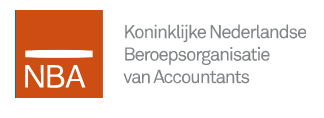 GeschillenformulierMet het invullen en opsturen van dit formulier kunt u een geschil voorleggen aan de Raad voor Geschillen NBA (hierna ook: de Raad). Het geschil kan alleen gaan over de beroepsuitoefening van een accountant, zijnde een lid van de Koninklijke Nederlandse Beroepsorganisatie van Accountants (hierna ook: NBA). 
Dit formulier kan door een ieder worden gebruikt: zowel door een consument, zzp’er, zakelijke ondernemer, een vertegenwoordiger en/of een accountant. (artikel 5 lid 1 Verordening op de Raad voor Geschillen)1. Mijn gegevensVoorletter(s) en achternaam	_______________________________________					_______________________________________Straat en huisnummer		_______________________________________					_______________________________________Postcode en plaats			_______________________________________Land (indien buiten Nederland)		_______________________________________Telefoon overdag			_______________________________________E-mailadres				_______________________________________					_______________________________________  Bent u particulier of meldt u zich namens een bedrijf?	particulier  /  bedrijf
(streep door wat niet van toepassing is)Naam bedrijf (indien van toepassing)	___________________________________Uw functie binnen het bedrijf	_______________________________________Bent u zelfstandig bevoegd het bedrijf te vertegenwoordigen?  		JA  / NEE
(streep door wat niet van toepassing is)Als iemand namens u optreedt, bijvoorbeeld een advocaat of gemachtigde, ga dan door naar 2. Indien u geen vertegenwoordiger heeft, ga dan direct naar 3. 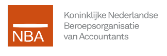 2. Mijn vertegenwoordigerAls u tijdens de procedure wordt vertegenwoordigd (bijvoorbeeld door een advocaat), dan kunt u hier de gegevens van uw vertegenwoordiger vermelden. Dit is niet vereist. Voorletter(s) en achternaam	_______________________________________					_______________________________________Geslacht				m  /  v  /  x  / onbekendNaam kantoor (indien van toepassing) _______________________________________Straat en huisnummer 		_______________________________________Postcode en plaats			_______________________________________Land (indien buiten Nederland)		_______________________________________Telefoonnummer			_______________________________________E-mail					_______________________________________Relatie tot u 			professioneel  / anders, namelijk:		

					_______________________________________Als u ervoor kiest u te laten vertegenwoordigen, loopt de correspondentie over uw geschil in principe via uw vertegenwoordiger.3. Ik heb een geschil metHier dient u te vermelden met welk lid van de NBA u een geschil heeft. 
Als u een overeenkomst heeft met een kantoor (rechtspersoon), vermeld dan de accountant(s) met wie u bij dat kantoor contact heeft (gehad). 

Twijfelt u of de betreffende professional lid is van de NBA, dan kunt u dit opzoeken op: nba.nl/registerVoorletter(s) en			_______________________________________achternaam lid NBA		_______________________________________Geslacht				m  /  v  /  x  / onbekendNaam kantoor (indien van toepassing) _______________________________________Straat en huisnummer *		_______________________________________Postcode en plaats	*		_______________________________________E-mailadres	*			_______________________________________Telefoonnummer *			_______________________________________
* slechts vermelden indien bij u bekend 4. Mijn relatie tot het NBA-lid isOnder meer om te beoordelen welke bijlagen (zie verder onder 14) u dient mee te sturen bij dit formulier, vragen wij u wat uw relatie tot het NBA-lid is waarmee u een geschil heeft. Ik ben (of ik vertegenwoordig):een (voormalig) zakelijke cliënt van deze accountant / een (voormalig) particuliere cliënt  van deze accountant / een beroeps- of ambtsgenoot /   een betrokkene 
(streep door wat niet van toepassing is)Komt geen van bovenstaande typeringen met uw relatie tot het NBA-lid overeen, leg dan gemotiveerd uit wat uw relatie is, of was:anders, namelijk    ___________________________________________________________________________________________________5. Uw verzoek & gemotiveerde eisDe Raad voor Geschillen NBA geeft bindend advies. Zij doet dat aan de hand van een gemotiveerd verzoekschrift waarin u uw eis toelicht. (artikel 5 lid 2 jo. lid 4 Verordening op de Raad voor Geschillen)Omschrijf hier uw geschil met het NBA-lid, wat daarin uw standpunt is
én wat u wilt dat de Raad voor Geschillen NBA beslist.Hebt u meer schrijfruimte nodig? Stuur dan een getypte bijlage mee.________________________________________________________________________________________________________________________________________________________________________________________________________________________________________________________________________________________________________________________________________________________________________________________________________________________________________________________________________________________________________________________________________________________________________________________________________________________________________________________________________________________________________________________________________________________________________________________________________________________________________________________________________________________________________________________________________________________________________________________________________________________________________________________________
________________________________________________________________
________________________________________________________________Is er in uw geschil sprake van financiële schade?  			JA  /  NEE 
(streep door wat niet van toepassing is)Als u NEE heeft ingevuld ga dan naar 6. Indien u JA heeft ingevuld, vul dan de volgende gegevens in:Hoe hoog is – eventueel geschat - uw schadebedrag(€)? __________________Onderbouw hier uw financiële schade:Beschikt u over bewijsstukken om de financiële schade te onderbouwen? Verwijs dan in uw onderbouwing naar het betreffende stuk en voeg deze stukken als bijlage toe. Hebt u meer schrijfruimte nodig? Stuur dan een getypte bijlage mee.________________________________________________________________________________________________________________________________________________________________________________________________________________________________________________________________________________________________________________________________________________________________________________________________________________________________________________________________Omschrijf hier wat het standpunt is van het NBA-lid, als dat bij u bekend is:Hebt u meer schrijfruimte nodig? Stuur dan een getypte bijlage mee.________________________________________________________________________________________________________________________________________________________________________________________________________________________________________________________________________________________________________________________________________________________________________________________________________________________________________________________________Omschrijf hier wat u verlangt dat de Raad zal beslissen:________________________________________________________________________________________________________________________________________________________________________________________________________________________________________________________________________________________________________________________________________________________________________________________________________________________________________________________________________________________________________________________________6. Gezamenlijke oplossingHeeft u geprobeerd om samen tot een oplossing te komen? Zo ja, omschrijf dan hierna wat u al heeft geprobeerd. Zo nee, waarom niet?________________________________________________________________________________________________________________________________________________________________________________________________________________________________________________________________________________________________________________________________________________________________________________________________________________________________________________________________7. Hoe nu verder? U ontvangt spoedig na ontvangst van het ingevulde Geschillenformulier bericht van de secretaris van de Raad over het vervolg van de procedure. Indien uw geschil voor behandeling in aanmerking komt, zal de Raad het lid van de NBA in kennis stellen en beslissen dat het lid zich (schriftelijk) mag verweren. Het kan ook zijn dat u eerst nadere gegevens of documenten moet toesturen voordat de zaak verder kan worden behandeld.8. Betaling depot en proceskostenAls uw zaak voor behandeling in aanmerking komt, wordt u na ontvangst van het ingevulde Geschillenformulier (met bijlagen) verzocht een depot te storten. 
Een indicatie van de hoogte van het door u te storten depot vindt u op de website van Raad voor Geschillen. In de beslissing van de Raad wordt later bepaald voor wiens rekening deze kosten uiteindelijk komen (en of u het bedrag dus terugkrijgt). Over het algemeen komen de kosten ten laste van de partij die in het ongelijk wordt gesteld. De Raad kan ook bepalen dat de kosten deels ten laste van de ene partij en deels ten laste van de andere partij komen. (artikel 7 lid 1, artikel 8 lid 1 Verordening op de Raad voor Geschillen)9. PrivacyUw informatie is bij de Raad voor Geschillen en haar secretariaat in goede handen. Iedereen betrokken bij de Raad is aan geheimhouding gebonden. (artikel 6 Verordening op de Raad voor Geschillen)Door de indiening van de stukken en informatie over het geschil stemt u ermee in dat deze ter beschikking gesteld worden aan de bij het geschil betrokken accountant en/of diens kantoor omdat hij/zij zich moet kunnen verweren. Met het insturen van dit Geschillenformulier verklaart u kennis te hebben kunnen nemen (en bij voorkeur daadwerkelijk kennis heeft genomen) van de Privacyverklaring van NBA (te vinden op www.nba.nl/privacybeleid). De Raad voor Geschillen NBA bewaart uw geschillendossier na afronding van de procedure niet langer dan nodig met inachtneming van de wettelijke bewaartermijnen.10. Inzenden GeschillenformulierDe Raad voor Geschillen NBA werkt hoofdzakelijk digitaal. U kunt dit Geschillenformulier met bijlagen digitaal indienen en u kunt brieven ook per 
e-mail ontvangen. Wilt u onze brieven per e-mail ontvangen? 	JA  / NEE(streep door wat niet van toepassing is)Het volledig ingevulde geschillenformulier, voorzien van bijlagen, kunt u digitaal versturen aan: 	RaadvoorGeschillenNBA@scheer.nlIndien u er de voorkeur aan geeft de procedure op papier te voeren, kunt u uw Geschillenformulier in enkelvoud en op A4-formaat per post versturen naar:Raad voor Geschillen NBA 
t.a.v. de Secretaris Nassauplein 362585 ED Den Haag11. Vragen? Heeft u vragen over dit Geschillenformulier, of over de procedure bij de Raad voor Geschillen? Neem dan contact op met mr. A.J.F. (Anne) Vokurka-Viruly, 
de secretaris van de Raad op 070 – 365 99 33, of per e-mail op RaadvoorGeschillenNBA@scheer.nl. 12. VerklaringenIk bevestig dat het geschil dat ik aan de Raad voor Geschillen NBA voorleg niet al bij een rechter in behandeling is en dat over dit geschil nog geen rechter uitspraak heeft gedaan.  		JA  /  NEE 
(streep door wat niet van toepassing is)Ik bevestig dat ik een uitspraak van de Raad voor Geschillen NBA als bindend beschouw.  		JA  /  NEE 
(streep door wat niet van toepassing is)Met ondertekening van dit formulier verzoek ik de Raad voor Geschillen NBA mijn geschil in behandeling te nemen. Dit formulier heb ik naar waarheid ingevuld.Datum:						Datum:Handtekening:					Handtekening vertegenwoordiger:
							(indien van toepassing)_________________________			_____________________________Let op! Op de volgende bladzijde leest u welke bijlagen u met dit formulier dient mee te sturen en hoe u het formulier kunt indienen. 13. BijlagenOm uw geschil in behandeling te kunnen nemen, heeft de Raad een kopie van de volgende documenten nodig. Mochten er stukken worden genoemd waar u niet  (meer) over beschikt, verzoeken wij u dat in uw motivering toe te lichten. Stuur ons geen originele documenten. Toegezonden documenten worden door de Raad voor Geschillen niet geretourneerd.Bijlagen voor cliënten van een NBA-lid: kopie opdrachtbevestiging van het NBA-lid waarmee u een geschil heeft, en/of de correspondentie waaruit uw onderlinge afspraken volgen over de dienstverlening van het NBA-lid;in geval van ondernemingen die client van een NBA-lid zijn: uittreksel van uw onderneming uit het handelsregister en indien uit het uittreksel uit het handelsregister niet blijkt dat u vertegenwoordigingsbevoegd bent (of indien u dat bijvoorbeeld alleen in gezamenlijkheid bent), een rechtsgeldige volmacht waaruit blijkt dat u bevoegd bent om de onderneming te vertegenwoordigen in het geschil;correspondentie met het NBA-lid over het geschil; in geval van financiële schade: onderbouwende stukken voor de hoogte van de schade;overige relevante documenten die samenhangen met het geschil;indien u een vertegenwoordiger heeft (die geen advocaat of jurist van een rechtsbijstandsverzekeraar is): een machtiging waaruit blijkt dat u de vertegenwoordiger heeft gemachtigd de procedure namens u te voeren. Bijlagen voor anderen / derden:relevante overeenkomsten en/of correspondentie met betrekking tot het NBA-lid in kwestie;in geval van financiële schade: onderbouwende stukken voor de hoogte van de schade;overige relevante documenten die samenhangen met het geschil;indien u een vertegenwoordiger heeft (die geen advocaat of jurist van een rechtsbijstandsverzekeraar is): een machtiging waaruit blijkt dat u de vertegenwoordiger heeft gemachtigd de procedure namens u te voeren. Bijlagen voor vertegenwoordigers:Wanneer u advocaat bent, hoeft u geen machtiging op te sturen. In alle andere gevallen dient u een machtiging bij te voegen waaruit volgtdat u tot het voeren van deze procedure gemachtigd bent.      *****